Министерство науки и высшего образования Российской ФедерацииФедеральное государственное автономное образовательное учреждение высшего образования«СЕВЕРО-ВОСТОЧНЫЙ ФЕДЕРАЛЬНЫЙ УНИВЕРСИТЕТ ИМЕНИ М.К. АММОСОВА»Юридический факультетКафедра арктического права и права стран Азиатско-Тихоокеанского регионаРабочая программа дисциплиныБ1.О.07 Основы права для программ бакалавриата,разработанных на основе актуализированных ФГОС ВОФорма обучения: очнаяАвтор(ы): Яковлева Т.А., к.ю.н., доцент кафедры арктического права и права стран Азиатско-Тихоокеанского региона юридического факультета СВФУе-mail: tanyakovleva@mail.ruЯкутск 2019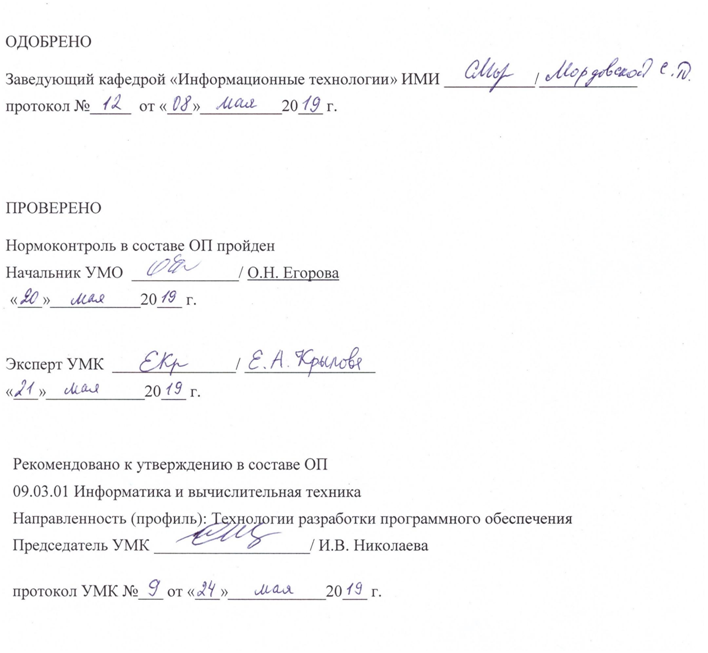 1. АННОТАЦИЯк рабочей программе дисциплиныБ1.О.07  Основы права Трудоемкость 2 з.е.1.1. Цель освоения и краткое содержание дисциплиныЦелью освоения дисциплины «Основы права» является формирование у обучающихся универсальных компетенций в сфере изучения основных отраслей российского права необходимых для успешной профессиональной деятельности бакалавров в современных условиях. Основная цель учебной дисциплины «Основы права» - ознакомить студентов об основах теории государства и права, об основных отраслях права, их источниках, выработать позитивное отношение к праву, осознание необходимости соблюдения правовых норм, тем самым обеспечить полную, профессиональную подготовку бакалавра функционирующего в условиях правового государства. Краткое содержание дисциплины: Курс «Основы права» предусматривает изучение - общих вопросов теории государства и права: понятия, признаки и функции государства и права, источники права, понятие и виды правого сознания, правового воспитания и культуры, понятие и виды правомерного поведения и правонарушения, юридической ответственности; - основ конституционного, административного, гражданского, трудового и иных отраслей российского права. При их изучении рекомендуется обращаться к нормативным правовым актам.1.2. Перечень планируемых результатов обучения по дисциплине, соотнесенных с планируемыми результатами освоения образовательной программы1.3. Место дисциплины в структуре ОПОП1.4. Язык преподавания: русский2. Объем дисциплины в зачетных единицах с указанием количества академических часов, выделенных на контактную работу обучающихся с преподавателем (по видам учебных занятий) и на самостоятельную работу обучающихсяВыписка из учебного плана:3. Содержание дисциплины, структурированное по темам с указанием отведенного на них количества академических часов и видов учебных занятий3.1. Распределение часов по темам и видам учебных занятий3.2. Содержание тем программы дисциплиныТема 1. Понятие, признаки и функции государства. Понятие и признаки государства. Территория государства. Государственная власть. Государственный аппарат. Суверенитет. Население. Законотворчество. Налоги и финансы. Функции государства. Внутренние и внешние функции государства. Правовые формы осуществления функций государства. Формы государства. Форма правления. Монархия и республика. Территориальное устройство. Унитарные, федеративные, конфедерации. Политический режим. Демократия. Антидемократические режимы.Вопросы для проверки уровня освоения темы:Понятие и признаки государства.Функции государства.Формы государства.Список рекомендуемой литературы: см. п. 7.Тема 2. Понятие, принципы и функции права. Понятие и признаки права. Понятие и сущность принципов права. Классификация принципов права. Функции права: понятие, признаки и классификация. Общесоциальные и специально-юридические функции права. Регулятивная и охранительная функции права. Методы правового регулирования. Административно-правовой и гражданско-правовой как основные методы правового регулирования.Вопросы для проверки уровня освоения темы:Понятие и признаки права.Принципы права.Функции права.Методы правового регулирования.Список рекомендуемой литературы: см. п. 7.Тема 3. Норма права. Источники права. Норма права в системе социальных норм. Понятие и структура нормы права. Виды норм права.Понятие формы (источника) права. Характеристика основных форм права. Правовой обычай. Юридическая доктрина. Договор нормативного содержания. Судебный прецедент. Нормативно-правовой акт. Закон в системе нормативно-правовых актов: понятие, свойства, виды. Подзаконные нормативно-правовые акты и их виды.Система права. Публичное право. Частное право. Действие  нормативно-правовых  актовво времени,  в пространстве и по кругу лиц.Вопросы для проверки уровня освоения темы:Понятие и структура нормы права.Виды норм права.Нормативно-правовой акт как основной источник российского права.Действие НПА в пространстве, во времени, по кругу лиц.Список рекомендуемой литературы: см. п. 7.Тема 4. Понтия, структура и виды правосознания. Правосознание, его понятие и виды. Роль правосознания. Структура правосознания. Правовая идеология. Правовая психология. Поведенческие факторы. Функции правосознания. Дефекты и деформация правосознания: понятие и формы. Правовая культура:  понятие, функции, виды. Формирование правосознания и правовой культуры. Роль правосознания и правовой культуры в механизме правового регулирования. Правовое воспитание: понятие, формы и методы.Вопросы для проверки уровня освоения темы:Понятие и структура правосознания.Виды правосознания.Дефекты и деформация правосознания. Правовое воспитание и правовая культура.Список рекомендуемой литературы: см. п. 7.Тема 5. Понятие и виды правового поведенияПонятие и виды правового поведения. Правомерное поведение. Социально-активное, обычное, конформистское, маргинальное поведение. Противоправное поведение. Понятие и признаки правонарушения. Виды правонарушений. Состав правонарушения. Объективные и субъективные признаки правонарушения.Понятие и виды правового поведения.Понятие и виды правомерного поведения.Понятие и виды правонарушения. Понятие и признаки дисциплинарного проступка.Понятие и признаки административного деликта.Понятие и признаки уголовного преступления.Понятие и признаки гражданско-правового деликта.Список рекомендуемой литературы: см. п. 7.Нормативные правовые акты:Трудовой кодекс Российской Федерации от 30.12.2001 № 197-ФЗ: официальный текст (по состоянию на момент изучения) // СЗ РФ, 07.01.2002, № 1 (ч. 1), ст. 3.Кодекс Российской Федерации об административных правонарушениях от 30.12.2001 № 195-ФЗ: официальный текст (по состоянию на момент изучения) // СЗ РФ, 07.01.2002, № 1 (ч. 1), ст. 1.Гражданский кодекс Российской Федерации (часть первая) от 30.11.1994 № 51-ФЗ: официальный текст (по состоянию на момент изучения) // СЗ РФ, 05.12.1994, № 32, ст. 3301.Уголовный кодекс Российской Федерации от 13.06.1996 № 63-ФЗ: официальный текст (по состоянию на момент изучения) // СЗ РФ, 17.06.1996, № 25, ст. 2954.Тема 6. Понятие и виды юридической ответственностиПонятие, признаки и принципы юридической ответственности. Виды юридической ответственности: дисциплинарная, имущественная, административная и уголовная. Понятие и система наказаний: дисциплинарные, административные, уголовные и возмещение, причиненного вреда здоровью и имуществу физического и юридического лица. Основания освобождения от юридической ответственности и обстоятельства, исключающую юридическую ответственность.Вопросы для проверки уровня освоения темы:Понятие и принципы юридической ответственности.Виды юридической ответственности, их особенности.Виды и система наказаний.  Список рекомендуемой литературы: см. п. 7.Нормативные правовые акты:Трудовой кодекс Российской Федерации от 30.12.2001 № 197-ФЗ: официальный текст (по состоянию на момент изучения) // СЗ РФ, 07.01.2002, № 1 (ч. 1), ст. 3.Кодекс Российской Федерации об административных правонарушениях от 30.12.2001 № 195-ФЗ: официальный текст (по состоянию на момент изучения) // СЗ РФ, 07.01.2002, № 1 (ч. 1), ст. 1.Гражданский кодекс Российской Федерации (часть первая) от 30.11.1994 № 51-ФЗ: официальный текст (по состоянию на момент изучения) // СЗ РФ, 05.12.1994, № 32, ст. 3301.Уголовный кодекс Российской Федерации от 13.06.1996 № 63-ФЗ: официальный текст (по состоянию на момент изучения) // СЗ РФ, 17.06.1996, № 25, ст. 2954.Тема 7. Права и свободы человека и гражданина, способы их защитыПонятие субъективного права, его элементы. Виды (классификация) прав человека и гражданина: материальные, процессуальные. Материальные права: гражданские (личные), политические, социально-экономические. Правоспособность и дееспособность гражданина. Осуществление гражданских прав. Пределы осуществления гражданских прав. Способы защиты гражданских прав. Самозащита. Административный порядок защиты прав и свобод. Судебный порядок защиты прав и свобод.Вопросы для проверки уровня освоения темы:Понятие и элементы субъективного праваПрава и свободы человека и гражданинаСпособы защиты гражданских прав и пределы их осуществленияСписок рекомендуемой литературы: см. п. 7.Нормативные правовые акты:Всеобщая декларация прав человека (принята Генеральной Ассамблеей ООН 10.12.1948): официальный текст (по состоянию на момент изучения) //РГ, № 67, 05.04.1995, РГ, 10.12.1998 г.Международный пакт о гражданских и политических правах (Принят 16.12.1966 Резолюцией 2200 (XXI) на 1496-ом пленарном заседании Генеральной Ассамблеи ООН): официальный текст (по состоянию на момент изучения) // Ведомости Верховного Совета СССР, 28.04.1976, № 17, ст. 291, Бюллетень Верховного Суда РФ, № 12, 1994 г.Конституция Российской Федерации. (принята всенародным голосованием 12.12.1993) (с учетом поправок, внесенных Законами РФ о поправках к Конституции РФ от 30.12.2008 № 6-ФКЗ, от 30.12.2008 № 7-ФКЗ, от 05.02.2014 № 2-ФКЗ, от 21.07.2014 № 11-ФКЗ):  официальный текст (по состоянию на момент изучения) // СЗ РФ, 04.08.2014, № 31, ст. 4398.Гражданский кодекс Российской Федерации (часть первая) от 30.11.1994 № 51-Ф: официальный текст (по состоянию на момент изучения) // СЗ РФ, 05.12.1994, № 32, ст. 3301.Федеральный закон от 02.05.2006 № 59-ФЗ «О порядке рассмотрения обращений граждан Российской Федерации»: официальный текст (по состоянию на момент изучения) // СЗ РФ, 08.05.2006, № 19, ст. 2060.Тема 8.Основы конституционного праваКонституция Российской Федерации – основной закон государства. Основы конституционного строя. Правовой статус личности в Российской Федерации. Особенности федеративного государства России. Система органов государственной власти в Российской Федерации. Президент РФ. Федеральное собрание РФ. Правительство РФ. Судебная власть и Прокуратура. Местное самоуправление. Понятие и принципы гражданства РФ. Приобретение и прекращение гражданства РФ.Вопросы для проверки уровня освоения темы:1. Конституция Российской Федерации – основной закон государства.2. Конституционные основы Российской Федерации.3. Федеративное устройство Российской Федерации.4. Система органов государственной власти в Российской Федерации. 5. Гражданство РФ.Список рекомендуемой литературы: см. п. 7Нормативные правовые акты:Конституция Российской Федерации. (принята всенародным голосованием 12.12.1993) (с учетом поправок, внесенных Законами РФ о поправках к Конституции РФ от 30.12.2008 № 6-ФКЗ, от 30.12.2008 № 7-ФКЗ, от 05.02.2014 № 2-ФКЗ, от 21.07.2014 № 11-ФКЗ):  официальный текст (по состоянию на момент изучения) // СЗ РФ, 04.08.2014, № 31, ст. 4398.Федеральный закон от 31.05.2002 № 62-ФЗ «О гражданстве Российской Федерации»: официальный текст (по состоянию на момент изучения) // СЗ РФ, 03.06.2002, № 22, ст. 2031.Тема 9. Основы административного праваПредмет, методы и источники административного права.Субъекты административного права. Система и структура государственных органов исполнительной власти Российской Федерации: федеральных органов и органов субъектов Российской Федерации (на примере Республики Саха (Якутия).Функции государственных органов исполнительной власти. Государственная служба: понятие, принципы и виды. Государственная гражданская служба. Военная служба. Государственная служба иных видов. Государственный служащий: права и обязанности.Вопросы для проверки уровня освоения темы:Понятие и предмет административного права Методы государственного управленияФункции государственных органов исполнительной властиСистема и структура государственных органов исполнительной властиПонятие и виды государственной службы Российской Федерации. Список рекомендуемой литературы: см. п.7.Нормативные правовые акты:Федеральный закон от 27.05.2003 № 58-ФЗ «О системе государственной службы Российской Федерации»:  официальный текст (по состоянию на момент изучения) // СЗ РФ, 02.06.2003, № 22, ст. 2063.Федеральный закон от 27.07.2004 № 79-ФЗ «О государственной гражданской службе Российской Федерации»: официальный текст (по состоянию на момент изучения) // СЗ РФ,02.08.2004, № 31, ст. 3215.Указ Президента РФ от 09.03.2004 № 314 «О системе и структуре федеральных органов исполнительной власти»: официальный текст (по состоянию на момент изучения)//СЗ РФ, № 11, 15.03.2004, ст. 945.Указ Президента РФ от 21.05.2012 № 636 «О структуре федеральных органов исполнительной власти»: официальный текст (по состоянию на момент изучения)// СЗ РФ, 28.05.2012, № 22, ст. 2754.Тема 10. Основы гражданского праваПредмет, методы и источники гражданского права.Способы защиты гражданских прав. Объекты и субъекты гражданского права. Движимые и недвижимые вещи. Граждане и юридические лица. Общие положения о вещном праве и праве собственности. Гражданско-правовые договоры: понятие и виды. Вопросы для проверки уровня освоения темы:Предмет, система, методы гражданского права.Субъекты гражданского права.Объекты гражданских прав.Общие положения права собственности.Понятие и виды гражданско-правовых договоров. Список рекомендуемой литературы: см. п. 7.Нормативные правовые акты:Гражданский кодекс Российской Федерации (часть первая) от 30.11.1994 № 51-ФЗ: официальный текст (по состоянию на момент изучения) // СЗ РФ, 05.12.1994, № 32, ст. 3301.Гражданский кодекс Российской Федерации (часть вторая) от 26.01.1996 № 14-ФЗ: официальный текст (по состоянию на момент изучения) // СЗ РФ, 29.01.1996, № 5, ст. 410.Тема 11. Основы семейного праваПонятие и предмет семейного права. Заключение и прекращение брака. Права и обязанности супругов. Права и обязанности родителей. Права и обязанности детей. Формы воспитания детей, оставшихся без попечения родителей. Опека и попечительство.Вопросы для проверки уровня освоения темы:Понятие и предмет семейного праваЗаключение и прекращение бракаПрава и обязанности родителей и детей.Опека и попечительство.Список рекомендуемой литературы: см. п. 7.Нормативные правовые акты:Гражданский кодекс Российской Федерации (часть первая) от 30.11.1994 № 51-ФЗ: официальный текст (по состоянию на момент изучения) // СЗ РФ, 05.12.1994, № 32, ст. 3301.Семейный кодекс Российской Федерации от 29.12.1995 № 223-ФЗ: официальный текст (по состоянию на момент изучения) // СЗ РФ, 01.01.1996, № 1, ст. 16.Тема 12. Основы трудового праваПонятие и предмет трудового права. Источники трудового права. Трудовой кодекс РФ, Понятие труда. Стороны трудовых отношений. Понятие и виды трудового договора. Стороны и содержание трудового договора. Общий порядок заключения трудового договора. Изменение и прекращение трудового договора. Рабочее время и время отдыха. Трудовой распорядок. Трудовая дисциплина. Охрана труда.Вопросы для проверки уровня освоения темы:Понятие, предмет и источники трудового права.Работник и работодатель: права и обязанности.Трудовой договор.Рабочее время и время отдыха.Трудовой распорядок. Дисциплина труда.Охрана труда.Список рекомендуемой литературы:см. п. 7.Нормативные правовые акты: Трудовой кодекс Российской Федерации от 30.12.2001 № 197-ФЗ: официальный текст (по состоянию на момент изучения) // СЗ РФ, 07.01.2002, № 1 (ч. 1), ст. 3.Тема 13. Основы законодательства о противодействии коррупции, терроризму и экстремизму Основы антикоррупционного законодательства: основные понятия и принципы. Понятие и признаки коррупции, противодействии коррупции, конфликта интересов, личной заинтересованности. Ограничения и запреты. Основы законодательства противодействии терроризму: основные понятия и принципы. Терроризм, террористическая деятельность, противодействие терроризму, доходы, полученные преступным путем, легализация (отмывание) доходов, полученных преступным путем, финансирование терроризма. Организационные основы противодействия терроризму. Правовой режим контртеррористической операции. Вознаграждение за содействие борьбе с терроризмом. Международное сотрудничество Российской Федерации в области борьбы с терроризмомОсновы законодательства о противодействии экстремисткой деятельности: принципы и направления деятельности. Понятие экстремисткой деятельности (экстремизма), экстремистская организация, символика экстремисткой организации, экстремистские материалы. Профилактика экстремисткой деятельности. Международное сотрудничество.Уголовная, административная, гражданско-правовая и дисциплинарная ответственности за коррупционные правонарушения, терроризм и осуществление экстремистской деятельности. Вопросы для проверки уровня освоения темы:1. Основы антикоррупционного законодательства2. Основы законодательства противодействию терроризму3. Основы законодательства противодействию экстремисткой деятельности 4. Ответственность за коррупционные правонарушения, терроризм и осуществление экстремистской деятельности. Список рекомендуемой литературы:см. п. 7.Нормативные правовые акты:Федеральный закон «О противодействии экстремисткой деятельности» от 25.07. 2002 № 114-ФЗ: официальный текст (по состоянию на момент изучения)// СЗ РФ. 29.07.2002. № 30. Ст. 3031.Федеральный закон от 25.12.2008 № 273-ФЗ «О противодействии коррупции»: официальный текст (по состоянию на момент изучения) // СЗ РФ, 29.12.2008, № 52 (ч. 1), ст. 6228.Федеральный закон от 06.03.2006 № 35-ФЗ «О противодействии терроризму»: официальный текст (по состоянию на момент изучения) // СЗ РФ, 13.03.2006, № 11, ст. 1146.Федеральный закон от 07.08.2001 № 115-ФЗ «О противодействии легализации (отмыванию) доходов, полученных преступным путем, и финансированию терроризма»:  официальный текст (по состоянию на момент изучения) // СЗ РФ.Тема 14. Основы уголовного права. Понятие, задачи и принципы уголовного права. Источники уголовного права. Основания уголовной ответственности. Понятие и состав преступления: субъект, субъективная сторона, объект, объективная сторона. Понятие и цели наказания. Виды наказаний. Иные меры уголовно-правового характера. Преступления против личности. Преступления в сфере экономики. Преступления против общественной безопасности и общественного порядка. Преступления против государственной власти. Преступления против военной службы. Преступления против мира и безопасности человечества.Список рекомендуемой литературы:см. п. 7.Нормативные правовые акты:Уголовный кодекс Российской Федерации от 13.06.1996 № 63-ФЗ: официальный текст (по состоянию на момент изучения) // СЗ РФ, 17.06.1996, № 25, ст. 2954.3.3. Формы и методы проведения занятий, применяемые учебные технологииПри проведении занятий будут использованы традиционные и интерактивные методы обучения.Лекционные занятия проводятся в форме традиционной лекции и проблемной лекции.На семинарских занятиях будут применены следующие формы и методы: - презентация студентов;- дискуссии;- тестирование;- вопрос-ответ; Цели активных форм и методов проведения учебных занятий – воздействие и побуждение:	- к мыслительной активности;	- к проявлению творческого подхода в поиске путей повышения качества образования;к реализации полученных знаний на практике.Необходимое условие плодотворного применения активных форм и методов проведения занятий – высокая теоретическая подготовка и методическое мастерство преподавателя.Формы и методы связаны друг с другом. С одной стороны, с помощью методов формы наполняются конкретным содержанием; с другой – формы влияют на выбор самих методов.Методы проведения занятий подразделяются:По источнику приобретения знаний, умений, навыков на:словесные;наглядные;практические.По степени активности и самостоятельности обучающихся:объяснительно-иллюстративные;информационные;частично-поисковые;проблемные;исследовательские.4. Перечень учебно-методического обеспечения для самостоятельной работы обучающихся по дисциплине4.1.Формы и методы самостоятельной работы студентов и контроля.Под самостоятельной учебной работой следует понимать любую организованную преподавателем активную деятельность студентов, направленную на выполнение поставленной дидактической цели в специально отведённое для этого время (аудиторная и внеаудиторная): поиск знаний, их осмысление, закрепление, формирование и развитие умений и навыков, обобщение и систематизация знаний. Основная цель самостоятельной работы студентов в изучении учебной дисциплины состоит в углублении знаний основ права, основных отраслей права, профессиональными умениями и навыками деятельности в области строительства и архитектурной деятельности. Задачами организации самостоятельной работы студентов являются:развитие способности работать самостоятельно с источниками права, формирование самостоятельности мышления и принятия решений при решении конкретных ситуаций;развитие активности и познавательных способностей студентов при работе с учебной и научной литературой;стимулирование самообразования и самовоспитания;развитие способности планировать и распределять свое аудиторное и внеаудиторное время;формирование способности применять знания на практике и способность находить, обрабатывать и анализировать информацию из разных источников. При изучении учебной дисциплины применяются следующие виды самостоятельной работы:- составление тезисов и конспектов при работе с учебной, специальной, справочной литературой и нормативными правовыми актами; - самостоятельное изучение темы с использованием учебной, научной литературы и нормативными правовыми актами;- поиск практических примеров в обществе, в средствах массовой информации по изучаемым темам, разделам и дисциплине в целом;- ответы на вопросы по самостоятельно изученному студентами   материалу;- подготовка рефератов, докладов по заданной теме; - самостоятельная работа с нормативными правовыми актами.К основным методам активного обучения в системе профессионального образования относятся:управляемая дискуссия (громкое обсуждение; тихое обсуждение);индивидуальная система обучения:вопрос-ответ и другие.Контроль самостоятельной работы студента.Для проверки эффективности самостоятельной работы студента необходим ее контроль. Виды контроля: устный опрос; проверка письменных работ; контроль с помощью технических средств и информационных систем. Формы контроля: собеседование; тест; доклад;реферат; зачет.Содержание внеаудиторной самостоятельной работы студентов.Внеаудиторная самостоятельная работа студентов предполагает самостоятельное изучение тем и выполняется студентами в виде доклада на семинаре или реферата.Максимальная оценка СРС по БРС – 20 б.Содержание самостоятельной работы5. Методические указания для обучающихся по освоению дисциплины5.1 Методические рекомендации для подготовки к семинарским занятиям Семинарское занятие – форма группового обучения, применяемая для коллективной проработки тем учебной дисциплины, усвоение которых определяет качество профессиональной подготовки.Семинар решает следующие задачи:во-первых, помогает студентам овладеть научной терминологией, свободно оперировать ею; во-вторых, способствует углублению, закреплению и полному усвоению материала, полученного на лекции и в результате самостоятельной работы с литературой и другими источниками; в-третьих, учит студента использовать знания, полученные на лекциях, и материалы научных исследователей; в-четвертых, формирует научное мировоззрение, общую культуру и профессиональное мастерство, твердые личные убеждения; в-пятых, контролирует содержание, глубину и систематичность самостоятельной работы студента и дает возможность оценить сильные и слабые стороны в подготовке студента.Семинарское занятие проводится как заранее подготовленное совместное обсуждение выдвинутых вопросов с коллегиальным поиском ответов на них. Вид проведения семинара определяется содержанием темы, характером рекомендуемых по ней источников, уровнем подготовки студентов данной группы, их специальностью. Наиболее распространенным видом проведения семинарских занятий является развернутая беседа (вопрос-ответ). Данный вид предполагает подготовку студентов по всем вопросам семинара с единым для группы перечнем рекомендованной литературы; выступления студентов (по их желанию или же по вызову преподавателя); обсуждение выступлений, выступление и заключение преподавателя по отдельным вопросам и семинару в целом. Развернутая беседа не исключает возможности заслушивания сообщений отдельных студентов, получивших от преподавателя предварительное задание по тем или иным дополнительным вопросам. Такие сообщения дополняют обсуждение стоящих в плане вопросов.Другим видом семинарского занятия является система докладов. Преподаватель сам или по желанию студентов назначает докладчиков, содокладчиков, оппонентов. Доклады должны носить характер краткого, но аргументированного сообщения по определенной проблеме, в котором раскрывается ее теоретическое и практическое значение. Темы докладов могут полностью совпадать с формулировкой вопроса в плане семинарского занятия или отражать одну из сторон. Семинар 1 (темы 1-2) Вопросы к семинару:Понятие, признаки и функции государства.Понятие и признаки права.Принципы и функции права.Методы правового регулирования.Методические рекомендации для  подготовки к первому вопросу. Иметь в виду, что не существует единого юридического определения термина «государство», следовательно, обязательна ссылка на автора (коллектив авторов) при определении данного термина. Выделить общепризнанные (выделяемые многими учеными) признаки государства. Функции государства разделить на две важные направления: внутренние и внешние. Методические рекомендации для  подготовки ко второму вопросу. Иметь в виду, что термин «право» в юриспруденции применяется в двух значения: в объективном смысле и в субъективном смысле, следовательно, необходимо раскрыть понятие «право» с этих двух позиций. Раскрывая признаки права, необходимо выделить следующие: нормативность, волевой характер, формальная определённость, общеобязательность, системность, установление и обеспеченность права государством. Методические рекомендации для  подготовки к третьему вопросу Принципы права классифицировать: общие, межотраслевые и отраслевые. Больше внимания уделить общим принципам, характерным для всех отраслей права: демократизма, гуманизма, законности, равноправия,  справедливости,  единства прав и обязанностей.Право выполняет две важные функции: регулятивную и охранительную. Необходимо знать суть и содержание указанных функций права.Методические рекомендации для  подготовки к четвертому вопросу. Дать определение методу правового регулирования. Методы правового регулирования подразделяются на административно-правовой (императивный)  и гражданско-правовой (диспозитивный). Каждый метод характеризуется своим набором способов и приемов правового воздействия на общественные отношения. Охарактеризовать эти два метода в сравнении друг с другом, определить отрасли права, для которых характерен тот или иной метод правового регулирования. Список рекомендуемой литературы: см. в разделе 3.2.Семинар 2 (темы 3-4). Вопросы к семинару:Понятие, структура и виды нормы права.Нормативно-правовой акт как основной источник российского права.Правосознание.Правовое воспитание и правовая культура.Методические рекомендации для  подготовки к первому вопросу. В структуре нормы права выделить три основные ее элемента: гипотезу-диспозицию-санкцию. При определении каждого элемента необходимо привести пример из учебной литературы. Необходимо иметь в виду, что нормы права классифицируются по многим основаниям. Среди них нужно выделить нормы-дефиниции, нормы-декларации, регулятивные и охранительные нормы, диспозитивные и императивные, управомочивающие, запрещающие, рекомендательные и др. виды норм права.Методические рекомендации для  подготовки ко второму вопросу. Наиболее важным источником в российском праве является нормативный правовой акт (НПА). Особое внимание уделить видам и классификации (по юридической силе) НПА. Также выделить отличительные признаки НПА от актов применения права (АПП).Методические рекомендации для  подготовки к третьему вопросу. Необходимо раскрыть понятие, структуру виды правосознания, обстоятельства, способствующие к повышению правосознания. Необходимо знать причины и формы деформации правосознания, отличать деформацию от дефектов правосознания. Иметь представление о дефектах правосознании и формах его проявления.Методические рекомендации для  подготовки к четвертому вопросу. Необходимо раскрыть понятие, структуру и виды правовой культуры, обстоятельства, способствующие к повышению правовой культуры общества. Обратить внимание на понятие, формы и методы правового воспитания.  К методам правового воспитания относят, прежде всего, убеждение и принуждение, личный пример, поощрения и др. дать краткую характеристику каждому методу и его роли. Список рекомендуемой литературы: см. в разделе 3.2.Семинар 3 (темы: 5-6)Вопросы к семинару:Понятие и виды правового поведения. Правомерное поведение.Понятие и виды правонарушений.Виды юридической ответственности, их особенности.Виды и система наказаний (дисциплинарные, административные, уголовные и возмещение, причиненного вреда здоровью и имуществу физического и юридического лица).  Методические рекомендации для подготовки к первому вопросу. Знать понятие правого поведения. Отметить, что правовое поведение может быть правомерным или противоправным (антиобщественным). Выделить основные черты правомерного повеления, виды: социально-активное, обычное, конформистское, маргинальное. Знать содержание и сущность каждого вида правового поведения.Методические рекомендации для подготовки ко второму вопросу. Знать определение правонарушения,его сущность и характерные черты в целом. Для описания же конкретного вида правонарушения и его правильной квалификации в теории права используется такое понятие, как состав правонарушения. Понятие состава правонарушения, его элементы, объективные и субъективные признаки. Охарактеризовать каждый элемент состава правонарушения. Знать виды и основания для классификации правонарушений: по степени общественной опасности, видам санкций и др. Понятия правонарушений закреплены в соответствующих федеральных законах: ТК РФ (гл. 30), КоАП РФ (ст. 2.1-2.3),  УК РФ (ст.  14, 15, 19, 20, 24), ГК РФ (ст. 15, 1064). Изучение и анализ, указанных статей федеральных законов.Методические рекомендации для подготовки к третьему вопросу. Необходимо отметить, что в юридической науке существует несколько подходов для определения понятия «юридическая ответственность». Тем не менее, юридическая ответственность неразрывно связана с государством, нормами права, обязанностью и противоправным поведением граждан и их объединений. Выделить признаки юридической ответственности и дать понятие. Виды юридической ответственности. Методические рекомендации для подготовки к четвертому вопросу. Виды ответственности и меры наказания зависят от характера правонарушения. Различают ответственность: уголовную; административную; гражданскую; дисциплинарную. Каждый вид ответственности имеет как общие черты, так и особенности. Виды ответственности и меры наказания зависят от характера правонарушения. Различают ответственность: уголовную; административную; гражданскую; дисциплинарную. Знать меры воздействия на правонарушителя. Систему наказаний: дисциплинарных (ст. 192 ТК РФ), административных (глава 3 КоАП РФ), уголовных (глава 9 УК РФ), имущественных (гл. 59 ГК РФ).Список рекомендуемой литературы: см. в разделе 3.2.Семинар 4 (тема 7-8).  Вопросы к семинару:1. Конституционные основы Российской Федерации.2. Права и свободы человека и гражданина.3. Федеративное устройство Российской Федерации.4. Система органов государственной власти в Российской Федерации. Методические рекомендации для подготовки к первому вопросу. Под основами обычно понимаются важнейшие, исходные начала, положения, охватывающие главные свойства, черты, особенности, определяющие его сущность, содержание. Исходя из этого, основы конституционного строя включают в себя не все общественные отношения, составляющие суть конституционного строя, а лишь главные, ключевые общественные отношения, составляющие суть устройства общества и государства. Конституционные основы России закреплены в 1 главе Конституции Российской Федерации. Изучить и провести анализ указанной главы и выделить форму государства, территориальное устройство и политический режим. В первую группу (основы организации государственной власти), можно включить следующие принципы: демократия, демократический политический режим, республиканскую форму правления, суверенитет Российской Федерации, провозглашение России правовым государством, федеративное государственное устройство, разделение властей. Раскрыть содержание указанных принципов. К принципам организации и функционирования гражданского общества следует отнести экономический, политический и идеологический плюрализм, провозглашение России светским и социальным государством. Раскрыть содержание указанных принципов. Принципы, определяющие взаимоотношения государства и человека, закреплены в ст.ст. 2, 3, 6, 7, 13 гл. 1 Конституции РФ. Определяя цель государства в его взаимоотношениях с человеком и гражданином, Конституция устанавливает в ст. 2 положение о том, что человек, его права и свободы являются высшей ценностью, а обязанность государства - признавать, соблюдать и защищать права и свободы человека и гражданина. Таким образом, укрепляется вера, что придет время, когда не человек будет для государства, а государство будет существовать для человека, для обеспечения его прав и свобод. Раскрыть содержание указанных принципов. Принципы, определяющие положение Российской Федерации в мировом сообществе относятся нормы, закрепленные в ст.ст. 4, 13, 15. Россия строит свою внешнюю политику, отношения с мировым сообществом, исходя из принципа невмешательства в дела других государств, мирного сосуществования с другими государствами и одновременно целостности и неприкосновенности своей территории и самостоятельного решения своих внутренних проблем. В России запрещены партии, выступающие за нарушение целостности Российской Федерации, разжигающие расовую и национальную рознь как внутри государства, так и по отношению к народам других стран. Раскрыть содержание указанных принципов.Методические рекомендации для подготовки ко второму вопросу. Необходимо знать понятие и элементы правового статуса личности. В научной литературе существует несколько подходов, тем не менее к основным элементам правового статуса личности относят: гражданство, общую правоспособность, права и свободы, обязанности, гарантии, ответственность. Основные (конституционные) права и свободы человека и гражданина закреплены в главе 2 Конституции Российской Федерации. Вспомнить классификацию основных прав и свобод человека и гражданина. Гражданские (личные) права человека и гражданина закреплены в других федеральных законах (н-р, ГК РФ, ЖК РФ, ЗК РФ и др.). Способы защиты гражданских прав указаны в Гражданском кодексе Российской Федерации (глава 2 ГК РФ). Формы защиты (самозащита, в административном и судебном порядке), имеют свой особый порядок. Пределы осуществления гражданских прав закреплены в ст. 10 ГК РФ. Административный порядок защиты определен административным правом, судебный – Гражданско-процессуальным кодексом Российской Федерации. Обратить внимание на основные положения Федерального закона от 02.05.2006 № 59-ФЗ «О порядке рассмотрения обращений граждан Российской Федерации». Необходимо знать о процессуальной дееспособности как совершеннолетних, так и несовершеннолетних граждан. Изучение и анализ главы 2 Конституции Российской Федерации.Методические рекомендации для подготовки к третьему вопросу. Федеративное устройство Российской Федерации закреплено в главе 3 Конституции Российской Федерации. Изучение и анализ указанной главы Конституции Российской ФедерацииМетодические рекомендации для подготовки к четвертому вопросу. Необходимо знать систему и структуру государственных органов Российской Федерации: законодательные, исполнительные, судебные органы. Функции и полномочия Президента РФ, Прокуратуры РФ. Конституционные основы организации и деятельности органов местного самоуправления (главы 4-8 Конституции РФ).Список рекомендуемой литературы: см. в разделе 3.2.Семинар 5 (тема 9) Вопросы к семинару:1. Понятие и предмет административного права.2. Методы государственного управления.3. Функции государственных органов исполнительной власти.4. Система и структура федеральных органов исполнительной власти.5.  Государственная служба РФ.Методические рекомендации для подготовки к первому вопросу. Административное право рассматривается: 1) как отрасль права; 2) как наука в системе правовых наук: 3) как учебная дисциплина. Сущность отрасли может быть определена через совокупность ее целей, задач, функций, механизмов правового регулирования, принципов. Административное право – право публичное. Раскрыть цели, задачи, функции и принципы административного права как отрасли российского права. Раскрыть содержание императивного (административно-правового) метода регулирования. Административное право использует три юридических возможности: предписание, запрет, дозволение.Методические рекомендации для подготовки ко второму вопросу. Методы государственного управления - это правомерные приемы, способы, средства, используемые государством с целью решения публичных задач и функций. Признаки методов государственного управления. По способу подчинения воли подвластного воле властвующего методы государственного управления делятся на убеждение и принуждение. Понятие и формы убеждения (реклама, агитация, пропаганда; личный пример; награды; экономические и налоговые льготы; материальное поощрение; смягчение наказания и освобождение от юридической ответственности и др.). Понятие и меры принуждения (меры безопасности, меры пресечения, меры ответственности, меры восстановления) Методические рекомендации для подготовки к третьему вопросу. Необходимо знать, что исполнительную власть в России возглавляет Правительство России, система федеральных органов исполнительной власти (ФОИВ) утверждена указом Указ Президента РФ от 09.03.2004 N 314 «О системе и структуре федеральных органов исполнительной власти», а действующая структура – указам  Президента РФ от 15.05.2018 № 215 «О структуре федеральных органов исполнительной власти». Изучение и анализ указанных актов Президента России.Методические рекомендации для подготовки к четвертому вопросу. Необходимо знать функции государственной администрации: а) обеспечение безопасности личности, общества, государства; б) обеспечение развития экономики, осуществление административно-хозяйственной деятельности; в) обеспечение реализации социальной политики государства и г) осуществление связей с другими государствами, с международными организациями (политических, экономических, культурных, научных, спортивных и т. д.). Исполнение указанных функций возложено на государственные органы исполнительной власти.Методические рекомендации для подготовки к пятому вопросу. Изучение и анализФедеральных законов от 27.05.2003 № 58-ФЗ «О системе государственной службы Российской Федерации», от 27.07.2004 № 79-ФЗ «О государственной гражданской службе Российской Федерации», знать понятие, принципы и виды государственной службы, государственной федеральной гражданской службы, государственной гражданской службы субъектов Российской Федерации, военной службы и иных видов; понятие государственный служащий, государственный гражданский служащий, военнослужащие, их права и обязанности. Общие требования к государственной службе.Список рекомендуемой литературы: см. в разделе 3.2.Семинар 6 (тема 10)Вопросы к семинару:1. Понятие, предмет и методы гражданского права.2. Субъекты гражданского права.3. Объекты гражданских прав.4.Общие положения права собственности.5.Понятие и виды гражданско-правовых договоров. Методические рекомендации для подготовки к первому вопросу. Иметь в виду, что гражданскоеправо рассматривается: 1) как отрасль права; 2) как наука в системе правовых наук: 3) как учебная дисциплина. Отметить, что гражданское право – частное право. Необходимо выделить предмет гражданского права – круг общественных отношений, регулируемых гражданским правом. Раскрыть содержание гражданско-правового (диспозитивного) метода правового регулирования. Из смысла ст. 2 ГК РФ вытекает их определение как регулятивной и охранительной, которые закрепляют примат регулятивной функции в методе гражданского права и компенсаторно-восстановительный характер охранительной функции. Основные начала гражданского права названы в cт. 1 ГК РФ. Необходимо раскрыть содержание и сущность следующих принципов: принцип дозволительной направленности гражданско-правового регулирования, принцип равенства правового режима, принцип неприкосновенности собственности, принцип свободы договора, принцип недоступности произвольного вмешательства, принцип осуществления гражданских прав, принцип свободного перемещения товаров.Методические рекомендации для подготовки ко второму вопросу. Участники гражданских правоотношений именуются их субъектами. Как и любое общественное отношение, гражданское правоотношение устанавливается между людьми. Поэтому в качестве субъектов гражданских правоотношений выступают либо отдельные индивиды, либо определенные коллективы людей. Выделить каждую группу субъектов, а также государство и органы местного самоуправления как участники гражданских правоотношений. Знать правоспособность и дееспособность гражданина,  понятие юридического лица. Изучение и анализ главы 3 и 4 (ст. 48-53) ГК РФ: граждане и юридические лица.Методические рекомендации для подготовки к третьему вопросу. В качестве объекта гражданского правоотношения выступает поведение его субъектов, направленное на различного рода материальные и нематериальные блага. Объекты гражданских прав указаны в ст. 128 ГК РФ. Знать о режиме движимых и недвижимых вещей.Методические рекомендации для подготовки к четвертому вопросу. Общие положения права собственности содержатся в главе 13 ГК РФ. Необходимо знать содержание права собственности, субъекты права собственности, формы и виды собственности, а также основания возникновения и прекращения права собственности. Изучение и анализ 13-16 главы ГК РФ.Методические рекомендации для подготовки к пятому вопросу. Обратить внимание на важные элементы гражданско-правовых договоров: понятие, стороны, содержание, заключение, изменение и расторжение договоров (гл. 27-29 ГК РФ).Список рекомендуемой литературы: см. в разделе 3.2.Семинар 7 (тема 11)Вопросы к семинару:1. Стороны трудовых отношений.2.Понятие и содержание трудового договора.3. Трудовой распорядок. Дисциплина труда.4. Охрана труда.Методические рекомендации для подготовки к первому вопросу.Трудовое право— это отрасль права, регулирующая отношения между людьми в сфере труда. Оно является одной из важнейших и ведущих отраслей права, которая образовалась из гражданского права. Предмет трудового праваопределен в ст. 1 Трудового кодекса РФ. Выделить основные признаки трудовых отношений. Определить правовые способы регулирования труда.Знать их содержание. Трудовое право выполняет три основные функции:защитную, производственную и социального партнерства. Сторонами трудовых отношений выступают работодатель и работник. Изучение и анализ ст. 20-22 ТК РФ.Методические рекомендации для подготовки ко второму вопросу. Определение трудового договора, данное в ст. 56 ТК РФ, равно как и любое иное определение понятия, нельзя считать всеобъемлющим (полным). Поэтому наука трудового права рассматривает понятие трудового договора как бы в трех взаимосвязанных измерениях: во-первых, как одну из важнейших форм реализации права на труд; во-вторых, как основание возникновения и временного существования трудовых отношений; в-третьих, как институт трудового права, объединяющий нормы трудового права, регулирующий эти отношения. Необходимо указать, что содержание трудового договора определяется по соглашению его сторон. Трудовой договор состоит из взаимных прав и обязанностей работника и работодателя. В ч. 2 ст. 57 ТК РФ указаны существенные условия трудового договора. Виды трудового договора и основания для классификации. Сторонами трудового договора являются работодатель и работник. Содержание трудового договора – это все его условия. Они делятся на непосредственные (договорные) и производные (внедоговорные). Необходимо указать какие условия относятся к непосредственным и производным. Знать определение трудовой функции. Порядок заключения и расторжения трудового договора, возможность изменения условий договора.Методические рекомендации для подготовки к третьему вопросу. В ст. 189 ТК РФдисциплина труда определяется как обязательное для всех работников подчинение правилам поведения, определенным в соответствии с ТК РФ, иными федеральными законами, коллективным договором, соглашениями, локальными нормативными актами, трудовым договором. Эти правила трудового поведения составляют содержание нормативной основы внутреннего трудового распорядка организации. Раскрыть содержание дисциплины труда, понятие и порядок применения дисциплинарных взысканий. Изучение и анализ главы 29 и 30 ТК РФ.Методические рекомендации для подготовки к четвертому вопросу. Обратить внимание на основные понятия (ст. 209 ТК РФ), основные направления государственной политики в области охраны труда (ст. 210 ТК РФ), требования охраны труда (гл. 34 ТК РФ).Список рекомендуемой литературы: см. в разделе 3.2.Семинар 8 (тема 13-14)Вопросы к семинару:1. Основы антикоррупционного законодательства.2. Основы законодательства противодействия терроризму.3. Основы законодательства противодействию экстремисткой деятельности. 4.Понятие и основания уголовной ответственности.Методические рекомендации для подготовки к первому вопросу. Для подготовки к третьему вопросу необходимо изучить основные понятия и положения федерального закона «О противодействии коррупции». Вспомнить об основных требованиях к государственному служащему, знать об ответственности госслужащего за нарушения законодательства о противодействии коррупции: уголовной, административной, дисциплинарной и гражданско-правовой. Обратить внимание на положения о международном сотрудничестве в указанной сфере.Методические рекомендации для подготовки ко второму вопросу. Для подготовки к третьему вопросу необходимо изучить основные понятия и положения федерального закона «О противодействии терроризму». Знать об ответственности за содействие, подготовку и осуществление террористического акта: уголовной, административной, дисциплинарной и гражданско-правовой. Обратить внимание на положения о международном сотрудничестве в указанной сфере.Методические рекомендации для подготовки к третьему вопросу. Для подготовки к третьему вопросу необходимо изучить основные понятия и положения федерального закона «О противодействии экстремисткой деятельности». Вспомнить об основных требованиях закона, знать об ответственности за распространение экстремистских материалов: уголовной, административной, дисциплинарной и гражданско-правовой. Обратить внимание на положения о международном сотрудничестве в указанной сфере.Методические рекомендации для подготовки к четвертому вопросу. Понятие уголовного преступления закреплено в ст. 14 УК РФ. Необходимо помнить, что в УК РФ включены и систематизированы все противоправные деяния, за совершение которых предусмотрена уголовная ответственность. Знать категории преступлений в зависимости от степени общественной опасности, систему наказаний. Подготовить доклады по вопросам уголовной ответственности за коррупционные преступления, терроризм и экстремизм. Список рекомендуемой литературы: см. в разделе 3.2.5.2.Методические рекомендации по выполнению СРСВнеаудиторная самостоятельная работа студентов предполагает самостоятельное изучение тем и выполняется студентами в виде конспекта, доклада или реферата.Цель выполнения доклада (реферата) – формирование у студентов навыков самостоятельной, творческой работы, их профессиональных и научных интересов. Темы СРС определяются преподавателем и содержатся в рабочей учебной программе. Предлагаемые темы не являются исчерпывающими. По согласованию с преподавателем студент вправе самостоятельно сформулировать тему либо скорректировать наименование темы с учетом ее предполагаемого содержания. Доклад представляет собой предварительно подготовленный устный ответ на заранее определенный вопрос. Время для доклада 3-5 мин. Далее идет краткое обсуждение темы доклада на семинарском занятии. Докладчик должен быть готов ответить на вопросы студентов и преподавателя по теме доклада.Структура реферата должна включать следующие элементы: 1) введение, 2) план работы; 3) основная часть работы, которая должна быть подразделена на параграфы; 4) заключение, содержащие краткие итоговые выводы результатов исследования; 5) список использованных нормативных источников и литературы. При подготовке доклада (реферата) могут быть использованы учебная, научная (монографии, статьи в юридических журналах) литература и комментарии к законодательству, а также материалы правоприменительной практики. Использование нормативных актов, научной литературы и материалов практики  обязательно должно сопровождаться ссылками на соответствующие источники. Срок представления доклада (реферата) определяется учебным планом (к семинару по изучаемой теме). Доклад может быть представлен в виде рукописного текста в тетради для СРС, а реферат – печатного текста на листе А-4 и должен соответствовать требованиям, предъявляемым к таким видам работ. Объем реферата не должен превышать 15 страниц (интервал 1,5, кегль 14, шрифт TimesNewRoman), список литературы должен содержать не менее 5 источников научной и учебной литературы, а также список нормативных правовых актов.Студенту предоставляется право выбора вида самостоятельной работы по каждой теме (доклад или реферат).Рейтинговый регламент по дисциплине:6. Фонд оценочных средств для проведения промежуточной аттестации обучающихся по дисциплине6.1. Показатели, критерии и шкала оценивания6.2. Примерные контрольные задания (вопросы) для промежуточной аттестации3.1. Примерные темы рефератов:Понятие и признаки государства.Функции государства.Форма государства. Норма права.Источники права.Нормативный правовой акт как основной источник российского права.Правовая культура.Правовое сознание.Правовое воспитание.Дефекты и деформация правосознания.Понятие и принципы юридической ответственности.Административное правонарушение: понятие и виды.Административные наказания: понятие и виды.Гражданско-правовой деликт: понятие и виды.Возмещение вреда, причиненного здоровью и имуществу гражданина или имуществу юридического лица.Дисциплинарные проступки: понятие и основания.Понятие и система дисциплинарных взысканий.Порядок привлечения к дисциплинарной ответственности.Уголовно наказуемые преступления: понятия и виды. Понятие и система уголовных наказаний.Система и структура государственных органов Российской Федерации.Законодательные органы Российской Федерации.Президент Российской Федерации.Правительство Российской Федерации.Судебная власть Российской Федерации.Прокуратура Российской Федерации.Местное самоуправление в Российской Федерации.Основные права и свободы гражданина Российской Федерации.Обязанности гражданина Российской Федерации.Гражданство Российской Федерации Российской Федерации.Система и структура федеральных органов исполнительной власти.Государственная служба Российской Федерации.Государственный служащий.Граждане (физические лица).Юридические лица. Коллективный договор и соглашения.Трудовой договор (контракт). Гарантии и компенсации.Дисциплина труда.Противодействие экстремизму.Противодействие терроризму.Противодействие коррупции.Судебная защита прав и свобод гражданина.Административный порядок защиты прав и свобод гражданина.Гражданские права и порядок их защиты6.3.Примерные тестовые заданияТема 1.1. Отметить верный ответ. Какой из перечисленных ниже признаков не является признаком правового государства:А) верховенство закона во всех сферах государственной и правовой жизниобществаБ) население страныВ) взаимная ответственность государства и личностиГ) разделение властей2. Отметить верный ответ Укажите, какой из перечисленных ниже признаков является признаком государства:А) суверенитетБ) культураВ) социальные группыГ) образование3. Отметить верный ответ. Какой из перечисленных ниже признаков не является признаком государства:А) наличие определенной территории;Б) наличие политической власти;В) суверенитет;Г) идеология.4. Отметить верный ответ. Что из перечисленного ниже относится к форме правления:А) РеспубликаБ) Демократический режимВ) Унитарное государство Г) Федерация5. Отметить верный ответ. Что из перечисленного ниже характеризует политический режим государства:А) МонархияБ) ДемократияВ) Унитарное государство Г) ФедерацияОтметить один правильный ответ.6. Отметить верный ответ. Что из перечисленного ниже характеризует политический режим государства:А) МонархияБ) ТоталитаризмВ) Унитарное государство Г) Федерация7. Отметить все возможные верные ответы. Выберите важнейшие признаки правового государства:А) приоритет прав и свобод человека и гражданина;Б) принцип разделение властей;В) охрана труда и здоровья людейГ) верховенство конституции по отношению ко всем нормативным актам;Д) приоритет международного права. 8. Отметить все возможные верные ответы. Суверенитет Российской Федерации закрепляется в следующих положениях:А) суверенитет Российской Федерации распространяется на всю территорию;Б) Конституция Российской Федерации и федеральные законы имеют верховенство на всей территории России;В) Российская Федерация обеспечивает целостность и неприкосновенность своей территории.Г) Российская Федерация – демократическое государство;Д) Российская Федерация – социальное государство.9. К какому термину дано определение? Запишите название термина._________________- это особая организация политической власти, которая располагает специальным аппаратом (механизмом) управления обществом для обеспечения его нормальной деятельности.К какому термину дано определение? Запишите название термина._________________- это главные направления деятельности государства, обусловленные его сущностью.6.4. Методические материалы, определяющие процедуры оцениванияПроцедура оценивания конспекта лекцийМаксимальная оценка работы на семинарах по БРС – 34 б.Конспект ведется в тетради, присутствуют все темы, законспектированы основные научные термины, приведена классификация, записаны все источники права (нормативные правовые акты), на основе которых прочитана лекция.Процедура оценивания работы на семинарских занятияхМаксимальная оценка работы на семинарах по БРС – 24 б.Отлично (3 б.) – студент активно участвовал в обсуждении темы, подготовил и раскрыл тему доклада, умеет логически стройно излагать материал, присутствуют выводы и личное мнение.Хорошо  (2 б.) – студент не активно участвовал (не участвовал) в обсуждении темы, но подготовил и раскрыл тему доклада, умеет логически стройно излагать материал, присутствуют выводы и личное мнение или присутствуют выводы, но отсутствует личное мнение..Удовлетворительно (1 б.) – студент не участвовал в обсуждении темы семинара, подготовил доклад, выступил, но не полностью раскрыл тему доклада, умеет логически стройно излагать материал, присутствует выводы, но отсутствует личное мнение.Процедура оценивания СРСМаксимальная оценка СРС по БРС – 22 б.Отлично (3 б.) – студент подготовил письменный доклад, ответил на дополнительные вопросы, владеет материалом, умеет логически верно построить и изложить свои мысли.Хорошо (2 б.) – студент подготовил письменный доклад, ответы на дополнительные вопросы не полные. Удовлетворительно (1 б.) – студент подготовил письменный доклад, но затрудняется ответить на вопросы.Процедура оценивания реферата.Максимальная оценка СРС по БРС – 10 б.Шкала оценивания одного рефератаОтлично (5 б.) - работа соответствует требованиям, предъявляемым к таким видам работ, содержание работы раскрыта, при написании работы использованы более 5 источников учебной и научной литературы, изданных в течение последний 5 лет, основные нормативные правовые акты, регламентирующие правоотношения по заданной теме, работа сдана в установленный срок.Хорошо (4-3 б.) – работа соответствует требованиям, предъявляемым к таким видам работ, содержание работы раскрыта, при написании работы использованы менее 5 источников учебной литературы, изданных в течение последний 5 лет, основные нормативные правовые акты, регламентирующие правоотношения по заданной теме, работа сдана с упущением сроков.Удовлетворительно (1-2 б.) - работа соответствует требованиям, предъявляемым к таким видам работ, но содержание работы раскрыта не в полном объеме, при написании использованы 2 и менее источников учебной литературы, не использованы основные нормативные правовые акты, регламентирующие правоотношения по заданной теме, работа сдана на проверку с упущением сроков.Неудовлетворительно (0 б.) - работа не соответствует требованиям, предъявляемым к таким видам работ, содержание работы не раскрыта, при написании работы использован 1 источник учебной литературы, не использованы нормативные правовые акты, регламентирующие правоотношения по заданной теме.Процедура оценивания тестов промежуточного контроля в СДО «Moodl» (10б)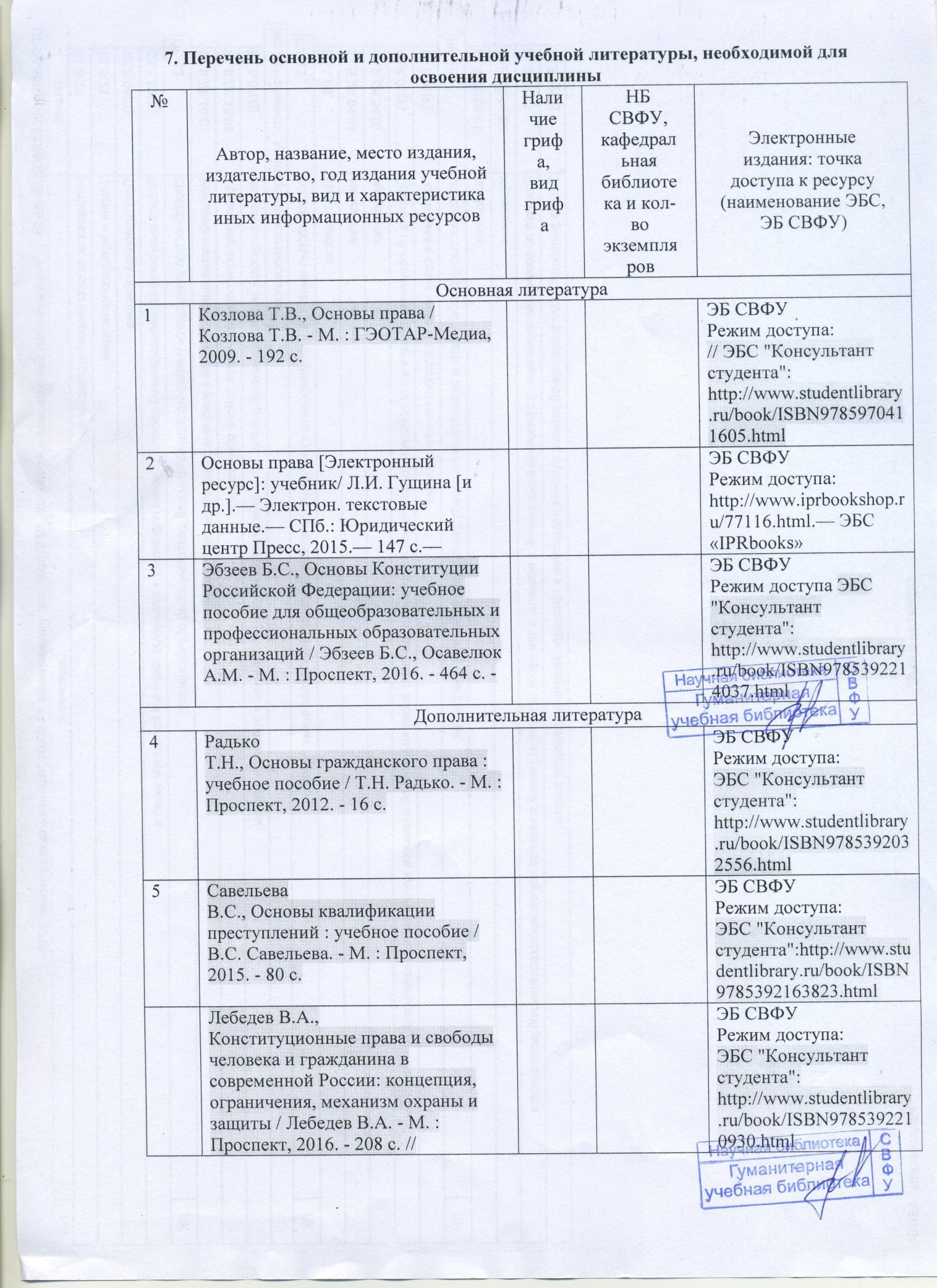 8. Перечень ресурсов информационно-телекоммуникационной сети «Интернет» (далее сеть-Интернет), необходимых для освоения дисциплиныwww.rgb.ru (сайт российской гос.библиотеки им. В.И. Ленина)www.edu.ru (электронный каталог учебных пособий, научных статей по праву);www.ysu.library.ru (электронный ресурс библиотеки СВФУ имени М.К. Аммосова)КонсультантПлюс - www.consultantplus.ru. (электронный ресурс СПС «Консультант+»). Раздел «Законодательство», «Комментарии к законодательству». www.garant.ru/doc/ (электронный ресурс Гарант: Информационно-правовой портал: http Интернет-версия системы Гарант: http://iv.garant.ru/SESSION/PILOT/main.htm www.sudrf.ru/Государственная автоматизированная система Российской Федерации «Правосудие».ЭБС «Консультант студента» - www.studmedlib.ru : издательская группа «ГЭОТАР-Медиа»ЭБС «Научная электронная библиотека» - http://elibrary.ru ООО «РУНЭБ»ЭБС система «Лань» - http://www.e.lanbook.com : Издательство «Лань-Трейд»ЭБС IPRbookshttp://www.iprbookshop.ru : Ай Пи Ар Медиа».Национальная электронная библиотека  - нэб.рф. :ФГБУ «Российская государственная библиотека».Антиплагиат.вуз - http://s-vfu.antiplagiat.ru/index.aspx. :ЗАО «Антиплагиат».9. Описание материально-технической базы, необходимой для осуществления образовательного процесса по дисциплинеМатериально-техническое обеспечение дисциплины.Требования к условиям реализации дисциплины:Перечень материально-технического обеспечения дисциплины:10. Перечень информационных технологий, используемых при осуществлении образовательного процесса по дисциплине, включая перечень программного обеспечения и информационных справочных систем10.1. Перечень информационных технологий, используемых при осуществлении образовательного процесса по дисциплинеПри осуществлении образовательного процесса по дисциплине используются следующие информационные технологии:использование специализированных и офисных программ, информационных (справочных) систем Консультант+, Гарант;организация взаимодействия с обучающимися посредством электронной почты и СДО Moodle.10.2. Перечень программного обеспеченияMS OfficeProfessional – пакет локальных офисных программ для работы с документами, ОС Windows – операционная система для работы на ПК;Office 365 Education A2 – облачный сервис для работы с офисными файлами, договор на передачу прав;OpenOffice – пакет офисных приложений (свободное программное обеспечение).10.3. Перечень информационных справочных системСправочно-правовая система «КонсультантПлюс»Справочно-правовая система «Гарант»Портал Национальной электронной библиотеки https://rusneb.ru/Портал Научной электронной библиотеки, РИНЦ elibrary.ruЭБС «IPR BOOKS» https://iprbookshop.ru/;ЭБС «Лань» https://e.lanbook.com/.ЛИСТ АКТУАЛИЗАЦИИ РАБОЧЕЙ ПРОГРАММЫ ДИСЦИПЛИНЫБ1.О.07 Основы права В таблице указывается только характер изменений (например, изменение темы, списка источников по теме или темам, средств промежуточного контроля) с указанием пунктов рабочей программы. Само содержание изменений оформляется приложением по сквозной нумерации.РЕКОМЕНДОВАНО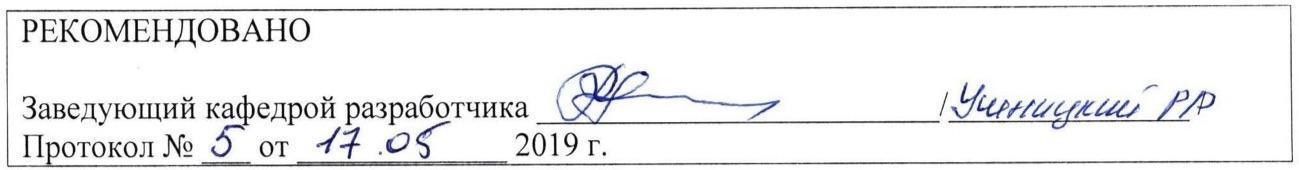 Заведующий кафедрой разработчика _________________________/_______________ /Протокол № ___ от _____________ 2019 г.Наименование категории (группы) компетенцийПланируемые результаты освоения программы (код и содержание компетенции)Индикаторы достижения компетенцийПланируемые результаты обучения по дисциплинеОценочные средстваРазработка и реализация проектовУК-2 Способен определять круг задач в рамках поставленной цели и выбирать оптимальные способы их решения, исходя из действующих правовых норм, имеющихся ресурсов и ограниченийУК-2.5Разрабатывает план на основе имеющихся ресурсов  в рамках действующих правовых норм;Знать: о правах человека и гражданина, их защите, о требованиях противодействия терроризму, экстремизму и коррупции,о правовых основах разработки проектов, действующие правовые нормы и их источникиУметь:выявлять оптимальный способ решения задач, исходя из действующих правовых норм, имеющихся ресурсов и ограничений Владеть навыками работы с правовыми и нормативными документами. Доклады/сообщенияТемы рефератовТестыИндексНаименование дисциплины (модуля), практикиСеместр изученияИндексы и наименования учебных дисциплин (модулей), практикИндексы и наименования учебных дисциплин (модулей), практикИндексНаименование дисциплины (модуля), практикиСеместр изученияна которые опирается содержание данной дисциплины (модуля)для которых содержание данной дисциплины (модуля) выступает опоройБ.1.О.07Основы права 2Б1.О.02 История (история России, всеобщая история)Б1.О.08 ЭкономикаБ1.О.09 Социальная психология Б1.В.01 Социологи Б1.В.02 КультурологияИндекс и наименование дисциплины по учебному плануБ1.О.07 Основы права Б1.О.07 Основы права Курс изучения11Семестр(ы) изучения22Форма промежуточной аттестации (зачет/экзамен)ЗачетЗачетКурсовой проект/ курсовая работа (указать вид работы при наличии в учебном плане), семестр выполнения--Трудоемкость (в ЗЕТ)22Трудоемкость (в часах) (сумма строк №1,2,3), в т.ч.:72, в т.ч. контакт. – 51, СРС - 2172, в т.ч. контакт. – 51, СРС - 21№1. Контактная работа обучающихся с преподавателем (КР), в часах:Объем аудиторной работы,в часахВ т.ч. с применением ДОТ или ЭО, в часахОбъем работы (в часах) (1.1.+1.2.+1.3.):511.1. Занятия лекционного типа (лекции)341.2. Занятия семинарского типа, всего, в т.ч.:16- семинары (практические занятия, коллоквиумы и т.п.)16- лабораторные работы- практикумы1.3. КСР (контроль самостоятельной работы, консультации)1№2. Самостоятельная работа обучающихся (СРС) (в часах)2121№3. Количество часов на экзамен (при наличии экзамена в учебном плане)--Тема Всего часовКонтактная работа, в часахКонтактная работа, в часахКонтактная работа, в часахКонтактная работа, в часахКонтактная работа, в часахКонтактная работа, в часахКонтактная работа, в часахКонтактная работа, в часахКонтактная работа, в часахЧасы СРСТема Всего часовЛекциииз них с применением  ЭО и ДОТСеминары  (практические занятия, коллоквиумы)из них с применением  ЭО и ДОТЛабораторные работыиз них с применением  ЭО и ДОТПрактикумыиз них с применением  ЭО и ДОТКСР (консультации)Часы СРСТема 1. Понятие, признаки и функции государства. 4,55210,051,5Тема 2. Понятие, принципы и функции права. 4,55210,051,5Тема 3. Норма права.  Источники права.4,55210,051,5Тема 4. Понятие, структура и виды правосознания. 4,55210,051,5Тема 5. Понятие и виды правового поведения. 4,55210,051,5Тема 6. Понятие и виды юридической ответственности4,55210,051,5Тема 7. Права и свободы человека и гражданина, способы их защиты 4,55210,051,5Тема 8. Основы конституционного права4,55210,051,5Тема 9. Основы административного права7,6420,11,5Тема 10. Основы гражданского права7,6420,11,5Тема 11. Основы семейного права4,6210,11,5Тема 12. Основы трудового права6,6410,11,5Тема 13. Основы законодательства о противодействии  коррупции, терроризму и экстремизму 4,6210,11,5Тема 14. Основы уголовного права4,6210,11,5Всего часов723416121№Наименование раздела (темы) дисциплиныВид СРС Трудо-емкость (в часах)Формы и методы контроля1Тема 1. Понятие, признаки и функции государства. Конспект, подготовка доклада или реферата, поиск практических примеров в обществе1,5устный опрос, проверка письменных работ, контрольный тест2Тема 2. Понятие, принципы и функции права. Конспект, подготовка доклада или реферата, поиск практических примеров в обществе1,5устный опрос, проверка письменных работ, контрольный тест3Тема 3. Норма права.  Источники права.Конспект, подготовка доклада или реферата, поиск практических примеров в обществе1,5устный опрос, проверка письменных работ, контрольный тест4Тема 4. Понятие, структура и виды правосознания. Конспект, подготовка доклада или реферата, поиск практических примеров в обществе1,5устный опрос, проверка письменных работ, контрольный тест5Тема 5. Понятие и виды правового поведения. Конспект, подготовка доклада или реферата, поиск практических примеров в обществе1,5устный опрос, проверка письменных работ, контрольный тест6Тема 6. Понятие и виды юридической ответственностиКонспект, подготовка доклада или реферата, поиск практических примеров в обществе1,5устный опрос, проверка письменных работ, контрольный тест7Тема 7. Права и свободы человека и гражданина, способы их защитыКонспект, подготовка доклада или реферата, поиск практических примеров в обществе1,5устный опрос, проверка письменных работ, контрольный тест8Тема 8. Основы конституционного праваКонспект, подготовка доклада или реферата, поиск практических примеров в обществе1,5устный опрос, проверка письменных работ, контрольный тест9Тема 9. Основы административного праваКонспект, подготовка доклада или реферата, поиск практических примеров в обществе1,5устный опрос, проверка письменных работ, контрольный тест10Тема 10. Основы гражданского праваКонспект, подготовка доклада или реферата, поиск практических примеров в обществе1,5устный опрос, проверка письменных работ, контрольный тест11Тема 11. Основы семейного праваКонспект, подготовка доклада или реферата, поиск практических примеров в обществе1,5устный опрос, проверка письменных работ, контрольный тест12Тема 12. Основы трудового праваКонспект, подготовка доклада или реферата, поиск практических примеров в обществе1,5устный опрос, проверка письменных работ, контрольный тест13Тема 13. Основы законодательства о противодействии  коррупции, терроризму и экстремизму Конспект, подготовка доклада или реферата, поиск практических примеров в обществе1,5устный опрос, проверка письменных работ, контрольный тест14Тема 14. Основы уголовного праваКонспект, подготовка доклада или реферата, поиск практических примеров в обществе1,5устный опрос, проверка письменных работ, контрольный тестВсего часов21Вид выполняемой учебной работы(контролирующие мероприятия)Количество баллов (min)Количество баллов (max)Конспект лекции2034Работа на семинаре1524Выполнение реферата510Самостоятельная работа (доклад/сообщение)1522Контрольные тесты510Количество баллов для получения зачета (min-max)60100Коды оцениваемых компетенцийИндикаторы достижения компетенцийПоказатель оценивания(по п.1.2.РПД)Шкалы оценивания уровня сформированности компетенций/элементов компетенцийШкалы оценивания уровня сформированности компетенций/элементов компетенцийШкалы оценивания уровня сформированности компетенций/элементов компетенцийКоды оцениваемых компетенцийИндикаторы достижения компетенцийПоказатель оценивания(по п.1.2.РПД)Уровни освоенияКритерии оценивания(дескрипторы)ОценкаУК-2 Способен определять круг задач в рамках поставленной цели и выбирать оптимальные способы их решения, исходя из действующих правовых норм, имеющихся ресурсов и ограниченийУК-2.5Разрабатывает план на основе имеющихся ресурсов  в рамках действующих правовых норм;Знать: о правах человека и гражданина, их защите, о требованиях противодействия терроризму, экстремизму и коррупции,о правовых основах разработки проектов, действующие правовые нормы и их источникиУметь:выявлять оптимальный способ решения задач, исходя из действующих правовых норм, имеющихся ресурсов и ограничений Владеть навыками работы с правовыми и нормативными документами.Освоено:Знает и понимает сущность права, законы, в которых закреплены основные права и свободы человека и гражданина, Имеет представление о действующих правовых нормах и их источниках,способы и порядок защиты прав и свобод человека и гражданина; об основах противодействия терроризму, экстремизму и коррупции . Умеет выявлять оптимальные способы решения задач, с учетом действующих правовых норм, имеющихся ресурсов и ограничений, работать со СПС «Консультант+», «Гарант».Владеет навыками работы с  нормативными правовыми актамиЗачтеноУК-2 Способен определять круг задач в рамках поставленной цели и выбирать оптимальные способы их решения, исходя из действующих правовых норм, имеющихся ресурсов и ограниченийУК-2.5Разрабатывает план на основе имеющихся ресурсов  в рамках действующих правовых норм;Знать: о правах человека и гражданина, их защите, о требованиях противодействия терроризму, экстремизму и коррупции,о правовых основах разработки проектов, действующие правовые нормы и их источникиУметь:выявлять оптимальный способ решения задач, исходя из действующих правовых норм, имеющихся ресурсов и ограничений Владеть навыками работы с правовыми и нормативными документами.Не освоеноЗатрудняется дать определение понятию права, нормативного правового акта; не может точно определить название законов, в которых закреплены основные права и свободы человека и гражданина, основы противодействия терроризму, экстремизму и коррупции . Имеет недостаточное представление о действующих правовых нормах и их источниках.При выявлении способов решения задач, не учитывает действующие правовые нормы, имеющиеся ресурсы и ограничения, затрудняется работать  с СПС «Консультант+», «Гарант».Не владеет навыками работы с  нормативными правовыми актами.Не зачтено№ п/пВид аудиторного фондаТребования1.Лекционная аудитория.Оснащение специализированной учебной мебелью. Оснащение техническими средствами обучения: ноутбук, настенный экран с дистанционным управлением, мультимедийное оборудование.2.Кабинет для семинарских (практических) занятий.Оснащение специализированной учебной мебелью. Оснащение техническими средствами обучения: ноутбук, настенный экран с дистанционным управлением, мультимедийное оборудование с доступом к сети Интернет, электронных ресурсов СПС «Консультант+» или «Гарант», СДО «Moodle».№ п/пВид и наименованиеоборудованияВид занятийКраткая характеристика1.Мультимедийные средства.Лекционные, практические занятия.Демонстрация с ПК электронных презентаций, электронных ресурсов СПС «Консультант+» или «Гарант», СДО «Moodle».2.Учебно-наглядные пособия.Лекционные и практические занятия.Иллюстрационный материал, выдержки нормативных правовых актов.Учебный годВнесенные измененияПреподаватель (ФИО)Протокол заседания выпускающей кафедры (дата, номер), ФИО зав. кафедрой, подпись